Main MealVegetableHot Jacket FillingCold Jacket FillingHot DessertCold DessertPotatoHerb vita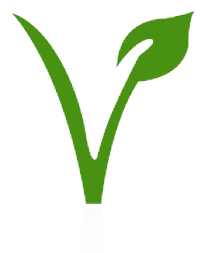 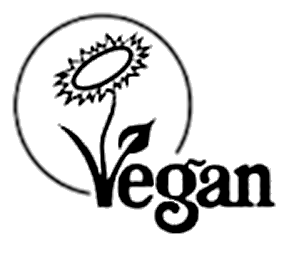 SoupButternut & tomatoStaffStudentDehli chicken tikka masala with riceContains mustard, milk
Marinated pork steak with aubergine relishContains sulphur dioxide, soya, mustard
Mughlui lentil & chick pea korma with rice Contains milk
Vegan nuggets with chipotle sauce Contains cereals containing gluten
StaffStudentAloo gobi Contains mustard
Chilli green beans StaffStudentBaked beans StaffStudentGrated mature cheese Contains milk
Tuna mayonnaiseContains eggs, fish
StaffStudentDutch apple pie/ custard Contains eggs, cereals containing gluten, milk
StaffStudentTreacle tart Contains eggs, cereals containing gluten, sulphur dioxide, nuts, peanuts, milk
Chocolate profiteroles, chocolate sauce Contains eggs, cereals containing gluten, sulphur dioxide, nuts, peanuts, milk
Lemon drizzle cake Contains eggs, cereals containing gluten, sulphur dioxide, nuts, peanuts, milk
Fresh fruit salad 